Управление образования и науки Липецкой областиГосударственное образовательное бюджетное профессиональноеобразовательное учреждение«Грязинский технический колледж»(ГОБПОУ «ГТК»)Методические рекомендации по выполнению контрольной работы №4 по Иностранному языку для студентов заочного отделения(группа СЗ-171з)Рассмотрено на заседаниицикловой комиссииобщеобразовательных дисциплинПротокол №________от «____»________2019 г.Председатель цикловой комиссии_____________Лавровская Н.В.Грязи, 2019 г.Методические рекомендации по выполнению контрольной работы по английскому языку для студентов заочного отделения 4 курса, обучающихся по специальности 08.02.01 «Строительство и эксплуатация зданий и сооружений» Составитель: преподаватель иностранного языка ГОБПОУ «ГТК» Политова О.В. Аннотация: данные методические рекомендации разработаны для студентов- заочников 4 курса, обучающихся по специальности 08.02.01 «Строительство и эксплуатация зданий и сооружений». Основным учебником для успешного выполнения контрольных заданий является: учебник Голубев, А. П. Английский язык: учебное пособие А. П. Голубев, А. П. Коржавый, Б. Смирнова. - 7-е изд., стер. – М.: Академия, 2016. - 208 с.; Немецкий язык для колледжей=Deutsch für Colleges (СПО). Учебник / Басова Н.В., Коноплева Т.Г. – М.: КноРус, 2016. - 352 с.Указанные учебники имеются в сети Интернет и библиотеке колледжа.Ресурсы сети Интернет:Электронные издания (электронные ресурсы)Macmillanenglish [электронный ресурс], режим доступа : www.macmillanenglish.com.British Council , [электронный ресурс], режим доступа:www.britishcouncil.org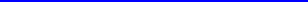 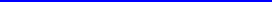 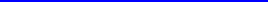 Handouts Online, [электронный ресурс], режим доступа: www.handoutsonline.comwww.enlish-to-go.com (for teachers and students)BBC - Video Nation –  Christmas, [электронный ресурс], режим доступа:www.bbc.co.uk/videonation (authentic video clips on a variety of topics)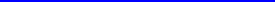 7. Журнал "Deutsch",[электронный ресурс], режим доступа	http :// deu 1september. ru/Goethe-Institut, [электронный ресурс], режим доступа: http :// www.goethe.de /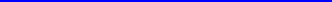 GrammaDe.ru, [электронный ресурс], режим доступа:  http :// grammade . ru/Изучение немецкого языка с Studygerman, [электронный ресурс], режим доступа: http :// www. studygerman. ru/позволяют получить консультативную помощь по всем вариантам контрольных работ.Введение: по учебному плану в соответствии с Госстандартом на базе основного общего образования на изучение учебной дисциплины отводится 200 часов. Для каждой темы имеется лексический словарь, где подобран необходимый лексический запас, используемый в контрольной работе. Для снятия трудностей в чтении слов, к каждому слову предусмотрена его транскрипция. Для выполнения грамматических заданий следует изучить материал, данный в грамматическом справочнике. В заданиях даны наиболее используемые в устной и письменной речи грамматические явления. Это «Типы вопросительных предложений», «Пассивный залог», «Типы условных предложений в английском языке», «Герундий» «Причастие», «Инфинитив», «Косвенная речь», «Изменение наречий времени и места». Третье задание направлено на развитие навыков чтения и перевода. Для чтения и перевода даны тексты по изученному лексическому материалу, поэтому они не представляют трудности для перевода текста без словаря. Лексика, грамматика и правила чтения закрепляются рядом упражнений, помещенных после текста в каждой теме. Большинство этих упражнений целесообразно выполнять студентам самостоятельно для успешной подготовки к контрольной работе и к зачету по иностранному языку. КОНТРОЛЬНАЯ РАБОТА №4Вариант №1Задание №1Перепишите и письменно переведите текст.STEEL HOUSESFor the production of twin-floor small houses and three-floor blocks of flats different types of steel panels together with other materials are used. Steel panels are used for walls, floors and roofs. The foundation for the house is a slab of concrete, to which is attached a steel wall plate frame, which is held to the concrete by means of holding-down bolts embedded in the concrete. The inside of the wall plate is insulated by means of foam glass. The first floor and roof are supported by columns which are held to the concrete base by means of holding-down bolts. The floor panels are 16in-wide galvanized steel panels which 3in-deep interlocking ribs. There panels are bolted on to the beams which are fastened to the columns. The bolts used are l/4in diameter and the sheeting is about 20-gauge. The flooring panels are laid down with the ribs facing upwards and the actual floor consists of 3/4in-thick plywood which is nailed with drive screws to the ribs of the steel flooring at 16in. centres. After the first floor is in position, the wall units are fitted. There consist of 16in-wide prepainted galvanized steel panels with 2 l/2in. and 3 in-deep interlocking ribs of not less than 22-gauge steel. The surface of the panels is 4in. wide, l/2in-deep box corrugated and recessed alternatively. The wall panels are of full twin-floor height and are attached to the perimeter base of the foundation slab with the corrugated face to the outside. The interlocking ribs are fastened by means of. a positive nut and bolt, thus eliminating though-wall fastening. There are no horizontal joints except above or underneath window opening and door opening.Задание №2Задайте 4 типа вопросов к предложению:These panels are bolted on the beams which are fastened to the columns.Задание №3Выпишите из текста глаголы в неличной форме (Participle I or II; Gerund; Infinitive), предложения переведите:1. I have an idea how to get this book.2.	Having collected all the material he wrote a full report on the work of the
commission.After concluding the contract the representative of the firm left Moscow.All books taken from the library must be returned next week.Задание №4Преобразуйте действительный залог глагола в страдательный в предложениях,  предложения переведите:1. I shall have translated this article by six o'clock.He is to deliver these goods by the end of the month.The tourists saw the interesting places of our town last Sunday.Задание №5Перепишите и переведите сложноподчиненные предложения на русский язык.The vessels which arrived at the port yesterday were built in Russia.The invitations were sent out early that the deligates might come in time for the conference.If the weather is fine tomorrow we shall go to the country.He played so well that everybody admired him.Walked quickly for he was in a great hurry.I shall write the letter immediately so that you may be able to read it before I hand it to the typist. КОНТРОЛЬНАЯ РАБОТА №4Вариант №2Задание №1Перепишите и письменно переведите текст.CEILINGS OF LIGHTA new lighting system based on the use of translucent plastics sheets has been within the latest years.The new system makes use of a series of diffusing panels fabricated from vinyl or acrylic sheets. These panels – generally either corrugated or formed with a three-dimensional raised pattern – are ganged end-to-end, mounted in a single framework, and hung by a suspension system a few feet below the true ceiling.From the standpoint of lighting efficiency, the new system has much to its credit. Since the light sources, which are usually continuous runs of fluorescent lamps spaced at predeterminated intervals, are located above the plastic sud-ceiling, light from these fixtures reflects back and forth between the plastic ceiling until nearly all of it passes through the plastic.In effect, the expanse of plastic diffusing panels thus becomes a single lighting fixture as big as the room. Light is diffusing completely through the plastic and evenly distributed throughout the room without shadows or glare. At the same time, a high intensity of light reaches the working surfaces. Most installations are designed for a minimum of 50 footcandles - were than ample for normal routine and there are many that have gone as high as 240 footcandles. Similar light intensities from conventional overhead lighting fixtures would probably result in direct glare reflection, high specular reflection off glossy surfaces, and consequent eye strain.An additional advantage inherent in the plastic diffusing ceiling is the flexibility in architectural styling which the new system offers.Задание №2Задайте 4 типа вопросов к предложению:An additional advantage inherent in the plastic diffusing ceiling is the flexibility in architectural styling.Задание №3Выпишите из текста глаголы в неличной форме (Participle I or II; Gerund; Infinitive), предложения переведите:1 Не sat at the table thinking.2.1 avoid speaking to him on this matter.To elect and to be elected is the right of every citizen in Russia.He did not even glance at the murdered man.Задание №4Преобразуйте действительный залог глагола в страдательный в предложениях,  предложения переведите:1. 1. We receive the letters from Moscow once a week.2. I will take this book from the library tomorrow. 3. The workers are unloading the steamer.Перепишите и переведите сложноподчиненные предложения на русский язык. 1. Though it was only nine o'clock, there were few people in the streets. 2. I wish I had more time for learning English.If we received the documents tomorrow, we should start loading the goods on Monday.He went where the doctor had sent him.Since you have finished your work, you may go home.As I was going down the road, I met your sister.КОНТРОЛЬНАЯ РАБОТА №4Вариант №3Задание №1Перепишите и письменно переведите текст.PLASTIC REPLACEMENT FOR METAL.'Kemata is a plastic material which, by comparison with other plastics, has a high tensile strength and rigidity, and good performance at elevated temperatures. These properties permit its use as a replacement for metal in many light engineering applications.The principal incentive for a designer to use 'Kemata is an economic one; allowing for the differing densities the raw material cost is about one third that of brass and 10 per cent lower than that of zinc die casting alloys. Many features such as internal threads which would have to be machined in a metal part can be moulded in a plastic one. In addition, plastic parts can be self-coloured and need not be painted.Its applications are very diverse because of its good resilience, hot water resistance, weight advantage and economic advantages.Chemically 'KemataF is an acetal copolimer. 'Kemataf can be produced in any opaque color required.'Kematal' is resistant to neutral and basic salts and to strong alkalis, but is attacked rapidly by mineral acids with the evolution of formaldehyde. Attacks will occur more slowly with weak acids and acid salts but may still render the material unsuitable for some applications.In general, organic chemicals of non-acid nature, such as oils, detergents and solvents, have no effect on the material, but important exception are phenol and certain chlorinated hydrocarbons.'Kemataf is processed by the standard techniques of the plastics industry, particularly injection moulding and a lesser extent extrusion.Задание №2Задайте 4 типа вопросов к предложению:Organic chemicals of non-acid nature have no effect on the material.Задание №3Выпишите из текста глаголы в неличной форме (Participle I or II; Gerund; Infinitive), предложения переведите:1 Having travelled about the country he returned to Moscow.The director is ready for starting the negotiations at once.To walk in the garden is pleasant.Books published for children are usually very well illustrated.Задание №4Преобразуйте действительный залог глагола в страдательный в предложениях,  предложения переведите:1. 1. This scientist wrote this article a month ago.You can use this material for your work.The director has just signed the letter.Задание №4Перепишите и переведите сложноподчиненные предложения на русский язык. 1 Не went out in spite of the fact that the weather was cold and drizzling.The moment I saw him I understood that something had happened.He ran so fast that he soon caught them up.She sat behind me so I could not see the expression on her face.Immediately we received the telegram we started to Moscow. I am surprised that he does not realize his mistake.КОНТРОЛЬНАЯ РАБОТА №4Вариант №4Задание №1Перепишите и письменно переведите текст.GLASS-WALLED SKYSCRAPERDelicate and transparent, a narrow shaft of glass 24 stories high pierces in New York City, its mirror like exterior incongruously reflects its massive opaque skyscraper neighbours.Its broad, two storey high base keeps surrounding buildings at a respectable distance. This glass tower was designed to be seen by the men in the street as well as to capture daylight for interior illumination.It is the new headquarters office Lever building in New York.The building, which is completely air conditioned, contains 21 office floors, plus three floors for mechanical equipment on top.A garage in the basement accommodates 50 automobiles. Cross building area is 289,600 sq. ft. net office area 131,000 sq. ft.Street level is occupied by an auditorium seating 200, a demonstration kitchen, service areas in the rear, including provision for off-street, loading and a glass-enclosed lobby, with stainless steel trim.Though there are entrances from the three sides bordering streets, the lobby is set back on all three sides, leaving space for an arcade and garden. Building columns outside the lobby thus are exposed to view from the street. Hence, the structure appears to be standing on stilts.The second floor covers the entire lot, except for an open well directly over the garden. Purpose of the wall is to admit daylight into the interior of the building base.On the third floor, where the tower begins, is an employee cafeteria and a landscaped terrace atop the second-floor roof.The rest of the tower except for the mechanical floors is occupied by offices and a vertical transportation core at the rear of the building.Задание №2Задайте 4 типа вопросов к предложению:Purpose of the wall is to admit daylight into in interior of the building base.Задание №3Выпишите из текста глаголы в неличной форме (Participle I or II; Gerund; Infinitive), предложения переведите:1. 1 saw them walking along the river bank.Stones thrown into the water go to the bottom.My shoes need repairing.It is too cold to bathe in the river today.Задание №4Преобразуйте действительный залог глагола в страдательный в предложениях,  предложения переведите:They are discussing this question at the meeting.The customs officer examined our luggage yesterday.We use cranes for lifting heavy weights.Задание №5Перепишите и переведите сложноподчиненные предложения на русский язык.However busy he is, he will find time to help us.He wouldn't have caught cold if he had put on a warm coat.They instructed their agents so that the buyers might not have cause to complain.4. I like to spend my leave where I can shoot.5. I regret that you should not know it.6. The man who was here yesterday is a painterКОНТРОЛЬНАЯ РАБОТА №4Вариант №5Задание №1Перепишите и письменно переведите текст.ENGINEERING BUILDING OF EDINBURGH UNIVERSITYThe new group of building, associated with the existing engineering building, provides workshops and laboratories for electrical and structural engineering and new teaching staff accommodation for the whole department.The side, on the edge of the Braid Hills, falls some 15ft. from south-west to north-east. This makes an enclosure for the students' common room on the lower ground floor.A light steel and glass bridge allows heavy demonstration material to be wheeled into the theatre from the workshops a change in level.The general idea of the plan is to separate the functions in separated but linked buildings. These buildings also vary appropriately in their structural system, e.g., the two- storey laboratory and drawing office unit is in exposed welded steel, lightly clad in plywood and aluminium, and easily adaptable and expendable; the five-storey library and staff room unit is in a reinforced (partly pre-stressed) concrete frame, clad on the ends with mosaic-lined brick and in the window spandrels with grey stove-enamelled insulated panels; the classroom unit (largely single storey) has structural brick party walls; the theatre is reinforced concrete, the upper part clad with hardwood planks between in situ portal frames. The use of constantly proportioned aluminium windows throughout assists the unity of the group. As befits an engineering building, the structural system is everywhere apparent; the plastic form of the concrete theatre and the mathematical elegance of the bridge symbolize the range of modern structural engineering in partnership with architecture.Задание №2Задайте 4 типа вопросов к предложению:The new group of buildings associated with the existing engineering building, provides workshops and laboratories for electrical and structural engineering.Задание №3Выпишите из текста глаголы в неличной форме (Participle I or II; Gerund; Infinitive), предложения переведите:1. We think of going there next summer.   2. I want to inform her of Robert's arrival.He walked down the road limping.We sent him some illustrated journals.Задание №4Преобразуйте действительный залог глагола в страдательный в предложениях,  предложения переведите:We must finish our work as soon as possible.They will build the bridge next year.The typist has just typed the letter.Задание №5Перепишите и переведите сложноподчиненные предложения на русский язык.Не told us that he felt ill.If you see him, ask him to ring me up.When we arrived at the port, the steamer had left.Our representative, whose letter I showed you yesterday, will return to Moscow at the end of the week.You answer as if you did not know this rule.He went to the lecture early so that he got a good seat.КОНТРОЛЬНАЯ РАБОТА №4Вариант №6Задание №1Перепишите и письменно переведите текст.Modern technology.Modern technology allows even the smallest company to communicate with the speed that was impossible 25 years ago. A fax in the office, rather like a video in the home, is now a necessity not a luxury. And electronic and voice mail are increasingly the norm. But technology is misused for two reasons: One, it ' is often easier to send a message by electronic mail than by post. Two, without proper training staff may only feel comfortable with one communication system. So, you may ask your secretary to send a messsage urgently because you do not have the time to sit down and compose a letter. He or she may choose a more expensive form of distribution because of ignorance.Company directors need to start defining urgency .According to Royal Mail, when asked to send something urgently, two thirds of companies head for the fax machine. Yet 61 per cent define urgent as delivery by noon the next day.So, a company must select a suitable distribution method, according to cost and other criteria such as durability' and presentation. A letter, for example, has a longer "shelf life" than an electronic message and a corporate brochure is smarter than a fax.Nowadays, it is difficult not to be mesmerized by the modern cult of urgency. But in the interests of cost savings - and possibly our health — we should stop asking how we can communicate faster and start to question whether we can communicate better.Задание №2Ответьте на вопросы к тексту:1. What allows people to communicate?What are the modern means of communication?What do company directors need to do? Is it difficult not to be mesmerised nowadays?Задание №3Подчеркните инфинитивные конструкции в предложениях, предложения переведите: 1. This technique is also used to join hard-to-weld or high carbon steels. 2. Weld with low current consistent with sufficient penetration to reduce the heat input to the work.3. Alloying additions such as aluminium allow them to be hardened.4. To weld  in overhead position is difficult.5. They  are glad to have been bought this equipment.6. When stainless steel is joined to mild steel, the mild steel can be often "buttered" with stainless steel.Задание №4. Подчеркните Participle I в предложениях, предложения переведите: Do not add the fuel near an open flame welding arc or when the engine is running.Always use the greatest care when working near moving parts.                                                     Задание №5. Употребите следующие предложения в пассивном залоге:We use the room only on special occasions.They took her to the hospital yesterday.  I have written a letter.КОНТРОЛЬНАЯ РАБОТА №4Вариант №7Задание №1Перепишите и письменно переведите текст.Electronic mailCompanies with computer network can use electronic mail, or E-mail as it is known, to communicate both internally and with the outside world.Electronic mail is exactly as it sounds. Instead of writing a letter on paper, addressing it and putting it in the post, you generate it on your PC. Give it an electronic destination and send it over your computer network.Despite the advantages of fax and E-mail, they pale in comparison to the current telecommunications revolution. Telephone and computer technologies are converging and change radically the way businesses communicate, both nationally and internationally.At least with electronic mail, no one expects immediacy. A message is sent in the knowledge that the recipient will reply at the earliest convenient moment, if he or she considers the message worth reading. Either the sender has to be important to the recipient or he has to be very creative when he gives the message a title. ".Urgent" simply doesn't work any more.Many users are introducing intelligent "agents'" into their computer systems to read and filter the mail for them. This is a dangerous practice but as computer networks proliferate, users have to do something not to be overwhelmed.Задание №2Ответьте на вопросы к тексту:1. What is e-mail used for'?How does e-mail work?Does anyone expect immediacy with e-mail'?Where do users introduce intelligent “agents”?Задание №3Задайте 4 типа вопросов к предложению:Many users are introducing intelligent “agents” into their computer systems.Задание №4. Употребите следующие предложения в пассивном залоге:We translated a text.She will study many new subjects next year.They will have passed the exams by 3 o'clock.Задание №5Подчеркните инфинитивные конструкции в предложениях, предложения переведите: 1. This technique is also used to join hard-to-weld or high carbon steels. 2. Weld with low current consistent with sufficient penetration to reduce the heat input to the work.3. Alloying additions such as aluminium allow them to be hardened.4. To weld  in overhead position is difficult.5. They  are glad to have been bought this equipment.6. When stainless steel is joined to mild steel, the mild steel can be often "buttered" with stainless steel.КОНТРОЛЬНАЯ РАБОТА №4Вариант №8Задание №1Перепишите и письменно переведите текст.FaxFax machines work by converting text and graphics into a series of electronic pulses. Fax machines transmit these pulses over the telephone lines and reconstruct them into a duplicate or "faximile" of the original at the receiving machine.Fax is the ideal medium for rapid and informal messaging and it has become an important part of business communications.Fax has the advantage of speed.The cost of using fax is difficult to evaluate. A very short fax can be cheaper than the post.An alternative to using a standalone fax machine, is to install a PC-fax card in the back of your PC. This enables you to generate a fax on your computer and send it over the telephone lines without printing it out first and feeding'it into a fax machine.If you work at a PC and prepared to generate and to send your own faxes. PC-fax is ideal for sending messages to the outside world. A word of warning, how ewer: it is not as good at receiving them.Задание №2Ответьте на вопросы к тексту:1. Нow does fax work?2. Is it important in business communication? What is an alternative to fax? How does a PC fax work?Задание №3Задайте 4 типа вопросов к предложению:Fax has the advantage of speed.Задание №4. Подчеркните Participle II в предложениях, предложения переведите: Pressure is always employed, and generally some heat is provided.The unheated metal imposes a restraint on the above.In arc welding, the weld metal comprises filler material plus the base metal that has melted. Задание №5. Употребите следующие предложения в пассивном залоге:You will speak about the film at the lesson.The girl has put all the books into the bookcase.They are building a bridge over the river.КОНТРОЛЬНАЯ РАБОТА №4Вариант №9Задание №1Перепишите и письменно переведите текст.WHAT IS A COMPUTER ?Computer is a device for processing information. Computer has no intelligence by itself and is called hardware. A computer system is a combination of four elements:HardwareSoftwareProceduresData/informationSoftware are the programmes that tell the hardware how to perform a task. Without software instructions, the hardware doesn't know what to do.The basic job of the computer is the processing of information. Computers take information in the form of instructions called programs and symbols called data. After that they perform various mathematical and logical operations, and then give the results (information). Computer is used to convert data into information. Computer is also used to store information in the digital form.Webster s dictionary gives us the following definition of hardware- the devices composing a computer system. Computer hardware can be divided into four categories: input hardware, processing hardware, storage hardware, output hardware.Задание №2Ответьте на вопросы к тексту:What is a computer?What is software?Whal is the basic job of the computer?What is hardware?Задание №3Задайте 4 типа вопросов к предложению:Computers take information in the form of instructions.Задание №4. Подчеркните Participle II в предложениях, предложения переведите: 1. Pressure is always employed, and generally some heat is provided.2. The unheated metal imposes a restraint on the above.3. In arc welding, the weld metal comprises filler material plus the base metal that has melted. Задание №5. Употребите следующие предложения в пассивном залоге:1 .You will speak about the film at the lesson.The girl has put all the books into the bookcase.They are building a bridge over the river.КОНТРОЛЬНАЯ РАБОТА №4Вариант №10Задание №1Перепишите и письменно переведите текст.Introduction to the WWW and the InternetMillions of people around the world use the Internet to search for and retrieve information on all sorts of topics in a wide variety of areas including the arts, business, government, humanities, news, politics and recreation. People communicate through electronic mail (e-mail), discussion groups, chat channels and other means of informational exchange. They share information and make commercial and business transactions. All this activity is possible because tens of thousands of networks are connected to the Internet and exchange information in the same basic ways.The World Wide Web (WWW) is a part of the Internet. But it's not a collection of networks. Rather, it is information that is connected or linked together like a web. You access this information through one interface or tool called a Web browser. The number of resources and services that are part of the World Wide Web is growing extremely fast.Задание №2Ответьте на вопросы к тексту:What is Internet used for?	What are the means of the informational exchange?What is World Wide Web?What is a Web browser?Задание №3Задайте 4 типа вопросов к предложению:People communicate through electronic mail.Задание №4. Употребите следующие предложения в пассивном залоге:1. In autumn we had planted all the trees.2. They teach three foreign languages in this school.3. They built this house in 1960.Задание №5. Замените прямую речь косвенной:1. Ann said: "He is one of the best speakers I have ever heard."2. "Do you know where the Browns live?" we asked a passerby.3. He said: "I'm proud of my brother who took the first prize at the competition".